МИНИСТЕРСТВО НАУКИ И ВЫСШЕГО ОБРАЗОВАНИЯ РОССИЙСКОЙ ФЕДЕРАЦИИфедеральное государственное бюджетное образовательное учреждение высшего образования«КРАСНОЯРСКИЙ ГОСУДАРСТВЕННЫЙ ПЕДАГОГИЧЕСКИЙ УНИВЕРСИТЕТ им. В.П. Астафьева»(КГПУ им. В.П.Астафьева)Институт математики, физики информатикиКафедра технологии и предпринимательстваРАБОЧАЯ ПРОГРАММА ДИСЦИПЛИНЫМодуль 7 «Педагогическая интернатура»Методика работы с классным коллективомНаправление подготовки:44.03.01 «Педагогическое образование»Профиль/название программы: «Технология»Квалификация/степеньБакалавр                                                              Красноярск 2019Рабочая программа дисциплины «Методика работы с классным коллективом». составлена д.п.н. Барахович И.И. Рабочая программа обсуждена на заседании кафедры технологии и предпринимательстваРабочая программа дисциплины «Методика работы с классным коллективом». разработана д.п.н. Барахович И.И. 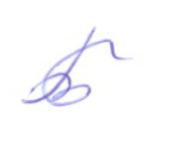 8 мая 2019 г., протокол № 9и.о. заведующей кафедройканд. тех. наук, доцент     	                 С.В. БортновскийОдобрено НМСС(Н)Института математики, физики и информатики16 мая 2019 г., протокол № 8Председатель	                                          С.В. БортновскийСодержание1. Пояснительная записка2. Организационно-методические документы2.1. Технологическая карта обучения дисциплине2.2. Содержание основных разделов и тем дисциплины2.3. Методические рекомендации по освоению дисциплины2.4. Темы курсовых работ (не предусмотрены учебным планом)3. Компоненты мониторинга учебных достижений студентов3.1.Технологическая карта рейтинга дисциплины3.2. Фонд оценочных средств по дисциплине «Методика работы с классным коллективом»3.3. Анализ результатов обучения и перечень корректирующих мероприятий по учебной дисциплине4. Учебные ресурсы4.1. Карта литературного обеспечения дисциплины «Методика работы с классным коллективом»4.2. Карта материально-технической базы дисциплины1. Пояснительная записка.        Дисциплина «Методика работы с классным коллективом» входит в Модуль 7 учебного плана подготовки бакалавра по направлению подготовки 44.03.01 Педагогическое образование, направленность «Технология»  «Педагогическая интернатура». Цель дисциплины: подготовить студентов к освоению на практике способов профессиональной деятельности (сопровождение, педагогическая, методическая, организационно-управленческая).Задачи:- подготовить студента к участию в разработке основных и дополнительных образовательных программ, разработке отдельных их компонентов (в том числе с использованием информационно-коммуникационных технологий);- подготовить к взаимодействию с участниками образовательных отношений в рамках реализации образовательных программ;- подготовить к освоению и применению базовых научно-теоретических знаний по предмету в профессиональной деятельности;- подготовить к осуществлению духовно-нравственного воспитания обучающихся на основе базовых национальных ценностей;- подготовить к взаимодействию с участниками образовательных отношений в рамках реализации образовательных программ.Программа  - 72 часа (2 з.е) из них контактных 18. 7 семестр. Форма контроля – зачет.2.1. Технологическая карта обучения дисциплине «Методика работы с классным коллективом», 44.03.01. Педагогическое образование, профиль «Технология»2.2. Содержание основных разделов и тем дисциплиныРаздел 1. Воспитание в целостном педагогическом процессе. (4 часа)Педагогическая система. Ценности и цели воспитания. Содержание процесса воспитания. Методы и формы воспитания. Эффективность воспитания. Проектирование и мониторинг воспитанности школьников.Раздел 2. Роль и место классного руководителя в системе воспитания школьника. (6 часов)Воспитательная деятельность классного руководителя (профессиональный стандарт). Трудовая функция – воспитательная деятельность: трудовые действия, необходимые умения, необходимые знания. Закон об образовании в РФ (декабрь 2012 года). Положение о классном руководителе на основании нового закона. Требования к классному руководителю.Раздел 3. Инновационные формы деятельности классного руководителя. (8 часов)Коммуникативная деятельность классного руководителя. Система коммуникаций классного руководителя. Ожидаемый результат деятельности классного руководителя. Современные формы и методы работы классного руководителя (примерные).2.3. Методические рекомендации по освоению дисциплиныРаздел 1. Воспитание в целостном педагогическом процессе.Цель: дать представление о целостном педагогическом процессе.Задачи: дать основные понятия по разделу (педагогическая система, ценности и цели воспитания, содержание процесса воспитания, методы и формы воспитания, проектирование и мониторинг воспитанности школьников.Ожидаемый результат: сформированные представления о ценностях и целях воспитания; о содержании процесса воспитания; о современных методах и формах воспитательной деятельности; о методах исследования уровня воспитанности школьников.Форма занятий – семинары. Организация работы: групповая, командная; конференции, представление фрагментов работы со школьниками, родителями, представителями различных профессиональных сообществ, социальных групп и т.д.Раздел 2. Роль и место классного руководителя в системе воспитания школьника.Цель: дать представление о нормативном обеспечении деятельности классного руководителяЗадачи: дать основные понятия по разделу (воспитательная деятельность классного руководителя, профессиональный стандарт педагога, трудовая функция педагога, трудовые действия, необходимые умения, необходимые знания, положение о классном руководителе на основании нового закона, требования к классному руководителю).Ожидаемый результат: сформированные представления о воспитательной деятельности классного руководителя, профессиональном стандарте педагога, трудовой функции педагога, трудовых действиях, необходимых умениях, необходимых знаниях по воспитанию; о положении о классном руководителе на основании нового Федерального Закона «Об образовании в РФ», о требованиях к классному руководителю.Форма занятий – семинары. Организация работы: групповая, командная; конференции, представление фрагментов работы со школьниками, родителями, представителями различных профессиональных сообществ, социальных групп и т.д.Раздел 3. Инновационные формы деятельности классного руководителя.Цель: дать представление о современных коммуникациях классного руководителя.Задачи: дать основные понятия по разделу (коммуникативная деятельность классного руководителя, система коммуникаций классного руководителя; ожидаемый результат деятельности классного руководителя и др.) Ознакомить с современными формами и методами работы классного руководителя (примерные).Форма занятий – семинары. Организация работы: групповая, командная; конференции, представление фрагментов работы со школьниками, родителями, представителями различных профессиональных сообществ, социальных групп и т.д. Перечень образовательных технологий, используемых при освоении дисциплины.Современное традиционное обучение (семинары/практические занятия).Педагогические технологии на основе гуманно-личностной ориентации педагогического процесса:а) Педагогика сотрудничества;б) Гуманно-личностная технология;3. Педагогические технологии на основе активизации и интенсификации деятельности учащихся (активные методы обучения):а) Проблемное обучение;б) Интерактивные технологии (дискуссия);4. Педагогические технологии на основе эффективности управления и организации учебного процесса:а) Технологии уровневой дифференциации;б) Технология дифференцированного обучения;в) Технологии индивидуализации обучения;г) Коллективный способ обучения.5. Педагогические технологии на основе дидактического усовершенствования и реконструирования материала:а) Технологии модульного обучения.3. Компоненты мониторинга учебных достижений студентов3.1 Технологическая карта рейтинга дисциплиныРаздел № 1МИНИСТЕРСТВО НАУКИ И ВЫСШЕГО ОБРАЗОВАНИЯ                                                 РОССИЙСКОЙ ФЕДЕРАЦИИфедеральное государственное бюджетное образовательное учреждение высшего образования«Красноярский государственный педагогический университетим. В.П. Астафьева»Институт математики, физики, информатикиКафедра-разработчик: кафедра технологии и предпринимательстваФОНД ОЦЕНОЧНЫХ СРЕДСТВдля проведения текущего контроля и промежуточной аттестации обучающихсяМетодика работы с классным коллективом(наименование дисциплины)Направление подготовки44.03.01 Педагогическое образование «Технология»Квалификация (степень) бакалаврСоставитель:     Барахович И.И., доктор педагогических наук, доцент,Красноярск 2019 г.1. Назначение фонда оценочных средств1.1. Целью создания ФОС дисциплины «Методика работы с классным коллективом» является установление соответствия учебных достижений запланированным результатам обучения и требованиям основной профессиональной образовательной программы, рабочей программы дисциплины. ФОС по дисциплине решает задачи:- контроль и управление процессом приобретения бакалаврами необходимых знаний, умений, навыков и уровня сформированности компетенций, определённых в ФГОС ВО по соответствующему направлению подготовки;- контроль (с помощью набора оценочных средств) и управление (с помощью элементов обратной связи) достижением целей реализации ОПОП, определённых в виде набора универсальных, общепрофессиональных и профессиональных компетенций выпускников;- обеспечение соответствия результатов обучения задачам будущей профессиональной деятельности через совершенствование традиционных и внедрение инновационных методов обучения в образовательный процесс Университета.1.2. ФОС разработан на основании нормативных документов:- федерального государственного образовательного стандарта высшего образования по направлению подготовки 44.03.01 Педагогическое образование;- образовательной программы высшего образования по направлению подготовки 44.03.01 Педагогическое образование; - Положения о формировании фонда оценочных средств для текущего контроля успеваемости, промежуточной и итоговой аттестации обучающихся по образовательным программам высшего образования – программам бакалавриата, программам специалитета, программам магистратуры, программам подготовки научно-педагогических кадров в аспирантуре в федеральном государственном бюджетном образовательном учреждении высшего образования «Красноярский государственный педагогический университет им. В.П. Астафьева» и его филиалах.1. Оценочное средство 1. - ЗачетВопросы и задания к зачету.Вопросы.1. Охарактеризуйте воспитательные система в историческом контексте.2.  Охарактеризуйте ценности и цели воспитания в историческом контексте.3. Охарактеризуйте основные направления процесса воспитания в историческом контексте. Изложите свою точку зрения.4. Охарактеризуйте современные методы и формы воспитания.5. Охарактеризуйте современную систему мониторинга воспитанности школьников.6. Проанализируйте основы воспитательной деятельности классного руководителя, изложите свою точку зрения.7.  Проанализируйте содержание профессионального стандарта педагога.8. Охарактеризуйте трудовая функция педагога – воспитание.9. Проанализируйте трудовые действия, умения, знания по воспитанию школьников.10. Охарактеризуйте основные направления Положения о классном руководителе на основании нового закона.11. Проанализируйте требования к классному руководителю, изложите свою точку зрения.12. Охарактеризуйте коммуникативную деятельность классного руководителя.13. Охарактеризуйте систему коммуникаций классного руководителя. 14. Спрогнозируйте результат деятельности классного руководителя.15.  Объясните особенности современных форм и методов работы классного руководителя.16. Охарактеризуйте особенности современных форм и методов профориентирования школьников. Дайте объяснение на примере.Оценочное средство 2.(методические разработки трудовых действий классного руководителя)1. Подбор и презентация тестов в рамках мониторинга воспитанности школьников2. Разработка и презентация плана работы классного руководителя3. Разработка и презентация «Система коммуникаций классного руководителя»4. Представление методической модели внеурочного мероприятия (групповая работа)5. Представление методической модели родительского собрания (командная работа: классный руководитель, завуч школы, директор, председатель родительского комитета школы, учителя-предметники и т.д.)Задачи освоения дисциплиныОжидаемые результаты.Сформированные компетенции: ОПК-2  Способен участвовать в разработке основных и дополнительных образовательных программ, разрабатывать отдельные их компоненты (в том числе с использованием информационно-коммуникационных технологий)ОПК - 4. Способен осуществлять духовно-нравственное воспитание обучающихся на основе базовых национальных ценностейОПК-7. Способен взаимодействовать с участниками образовательных отношений в рамках реализации образовательных программПК - 2. Способен осваивать и применять базовые научно-теоретические знания по предмету в профессиональной деятельностиКритерии оценивания Менее 60 баллов – компетенция не сформирована.Трудовая функция — воспитательная деятельность.Трудовые действия:- регулирование поведения обучающихся для обеспечения безопасной образовательной среды;- реализация современных, в том числе интерактивных, форм и методов воспитательной работы, используя их как на занятии, так и во внеурочной деятельности;- проектирование и реализация воспитательных программ;- реализация воспитательных возможностей различных видов деятельности;- и другиеАнализ результатов обучения и перечень корректирующих мероприятий по учебной дисциплинеПосле окончания изучения обучающимися учебной дисциплины ежегодно осуществляются следующие мероприятия:- анализ результатов обучения обучающихся дисциплине на основе данных промежуточного и итогового контроля;- рассмотрение, при необходимости, возможностей внесения изменений в соответствующие документы РПД, в том числе с учётом пожеланий заказчиков;- формирование перечня рекомендаций и корректирующих мероприятий по оптимизации  трёхстороннего взаимодействия между обучающимися, преподавателями и потребителями выпускников профиля;- рекомендации и мероприятия по корректированию образовательного процесса заполняются в специальной форме «Лист внесения изменений».4. Учебные ресурсы4.1. Карта литературного обеспечения дисциплины (включая электронные ресурсы) «Методика работы с классным коллективом»44.03.01Педагогическое образование, профиль «Технология»        главный библиотекарь                        /     Шарапова И.Б.   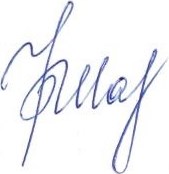  (должность структурного подразделения)                         (подпись)                 (Фамилия И.О.)      3.2 Карта материально-технической базы дисциплины  Наименование разделов и тем дисциплиныВсего часовАудиторных часовАудиторных часовАудиторных часовАудиторных часовАудиторных часовВнеаудиторных часовВнеаудиторных часовФормы и методы контроляНаименование разделов и тем дисциплиныВсего часовВсегоЛекцийСеминаровлабор-х работИТОГО7218185454зачетзачетФорма итогового контроля по уч. плануНаименованиедисциплины/курсаУровень/ступень образованияСтатус дисциплины в рабочем учебном плане (А, В, С)Количество зачетных единиц/кредитовМетодика работы с классным коллективомбакалавриат2 кредита (ЗЕТ)Смежные дисциплины по учебному плануСмежные дисциплины по учебному плануСмежные дисциплины по учебному плануСмежные дисциплины по учебному плануПредшествующие: курс педагогикиПредшествующие: курс педагогикиПредшествующие: курс педагогикиПредшествующие: курс педагогикиПоследующие: методика обучения и воспитания по профилю Последующие: методика обучения и воспитания по профилю Последующие: методика обучения и воспитания по профилю Последующие: методика обучения и воспитания по профилю Форма работыКоличество баллов Количество баллов Форма работыminmaxТекущая работаТаблица «современные методы и формы воспитания»810Подбор и презентация тестов в рамках мониторинга воспитанности школьников815Итого1625Раздел № 2Раздел № 2Раздел № 2Раздел № 2Форма работыКоличество баллов Количество баллов Форма работыminmaxТекущая работаПрезентация: «Трудовая функция: воспитательная деятельность педагога»1015Презентация плана работы классного руководителя1020Промежуточный рейтинг-контрольИтогоИтого2035Раздел № 3Раздел № 3Раздел № 3Раздел № 3Форма работыКоличество баллов Количество баллов Форма работыminmaxТекущая работаРазработка презентации «Система коммуникаций классного руководителя»710Представление методической модели внеурочного мероприятия (групповая работа) 710Представление методической модели родительского собрания (командная работа: кл. руководитель, завуч школы, учителя-предметники и т.д.)710Промежуточный рейтинг-контрольИтогоИтого2130Форма работыКоличество баллов Количество баллов Форма работыminmaxТекущая работаСоставление тестов13Написание эссе34Работа в группах23ИтогоИтого610ИтогИтогИтогИтогСодержаниеФорма работыКоличество баллов Количество баллов СодержаниеФорма работыminmaxПредставление (презентация) методической разработки внеурочного мероприятия по профориентации710ИтогоИтого710Общее количество баллов по дисциплине(по итогам изучения всех разделов, без учета дополнительного)minmaxОбщее количество баллов по дисциплине(по итогам изучения всех разделов, без учета дополнительного)64100УТВЕРЖДЕНОна заседании кафедры8 мая 2019 г., протокол № 9и.о. заведующей кафедройканд. тех. наук, доцент     	                 С.В. БортновскийОДОБРЕНОна заседании научно-методического совета ИМФИ16 мая 2019 г., протокол № 8         С.В.Бортновский 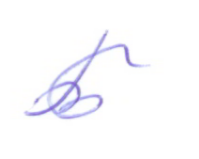 Задачи освоения дисциплиныПланируемые результаты обучения по дисциплине (дескрипторы)Код результата обучения (компетенция)Формировать представления студентов о теоретических основаниях воспитательной деятельностиЗнать- теоретические основы воспитательной деятельности- демонстрирует знание базовых ценностей национальной культурыУметь- использовать понятийный аппарат гуманитарных наук, необходимый для осуществления воспитательной деятельности- формулирует цели, определяет содержание, формы, методы, средства и прогнозирует результаты духовно-нравственного воспитания обучающихся на основе базовых национальных ценностейВладеть- основными теориями воспитания и основами разработки воспитательных систем - формирует у обучающихся гражданскую позицию, толерантность и навыки поведения в изменяющейся поликультурной среде.ОПК - 2. Способен участвовать в разработке основных и дополнительных образовательных программ, разрабатывать отдельные их компоненты (в том числе с использованием информационно-коммуникационных технологий)ОПК - 4. Способен осуществлять духовно-нравственное воспитание обучающихся на основе базовых национальных ценностейОПК - 7. Способен взаимодействовать с участниками образовательных отношений в рамках реализации образовательных программРазвивать умение работы с нормативными документамиЗнать: - основные нормы профессионального стандарта педагога: трудовая функция – воспитательная деятельность; трудовые действия, Уметь:- использовать умения, знания, нормативные документы (в т.ч. Закон об образовании в РФ (декабрь 2012 года), Положение о классном руководителе на основании нового закона для решения профессиональных задач.- анализировать процесс обучения как часть целостного педагогического процесса;- выделять признаки процесса воспитания;- соотносить специфику и единство процессов обучения, воспитания и развития. Владеть:- способами анализа и обобщения опыта в сфере образования.- методическим инструментарием, позволяющим реализовывать задачи воспитанияПК - 2. Способен осваивать и применять базовые научно-теоретические знания по предмету в профессиональной деятельностиФормировать навыки организации и самоорганизации для осуществления повышения квалификации, систематического самосовершенствования в организации воспитательной деятельностиЗнать:Требования к классному руководителю.Уметь:Формулировать цели, задачи, разрабатывать дорожную карту личностного роста по методике воспитательной работыВладеть:Методическим инструментарием осуществления воспитательной деятельности, повышения профессионального уровня ОПК- 2, ОПК-4,ОПК-7, ПК-2Формируемые компетенцииПродвинутый уровень сформированности компетенцийПороговый уровень сформированности компетенцийБазовый уровень сформированности компетенций87-100 балловотлично73-86 балловхорошо60-72 балловудовлетворительноОПК-2  Способен участвовать в разработке основных и дополнительных образовательных программ, разрабатывать отдельные их компоненты (в том числе с использованием информационно-коммуникационных технологий)Обучающийся знает основные этапы и закономерности исторического развития для формирования патриотизма и гражданской позиции; Знает эффективные способы взаимодействия субъектов педагогического процесса; способы самоорганизации и самообразованияОбучающийся в основном знает основные этапы и закономерности исторического развития для формирования патриотизма и гражданской позиции, однако затрудняется в анализе современной ситуации.Знает отдельные способы взаимодействия субъектов педагогического процесса; способы самоорганизации и самообразованияОбучающийся в основном знает основные этапы и закономерности исторического развития для формирования патриотизма и гражданской позиции, однако не способен пояснить их в современной ситуации.Затрудняется в понимании требований современной коммуникации; не способен организовать самообучение.ОПК - 4. Способен осуществлять духовно-нравственное воспитание обучающихся на основе базовых национальных ценностейГотов использовать знания и умения для обеспечения духовно-нравственного воспитания обучающихся на основе базовых национальных ценностейЗнает способы духовно-нравственного воспитания обучающихся на основе базовых национальных ценностей;затрудняется в применении этих знанийЗнает основы духовно-нравственного воспитания обучающихся на основе базовых национальных ценностей; не умеет применять эти знания .ПК - 2. Способен осваивать и применять базовые научно-теоретические знания по предмету в профессиональной деятельностиСпособен решать задачи организации обучения, воспитания и духовно-нравственного развития обучающихся в учебной и внеучебной деятельности на основе научных знаний..Способен решать задачи организации обучения, воспитания и духовно-нравственного развития обучающихся в учебной и внеучебной деятельности на основе интуиции..С трудом решает задачи организации обучения, воспитания и духовно-нравственного развития обучающихся в учебной и внеучебной деятельности; часто действует по образцу на основе интуиции..ОПК-7. Способен взаимодействовать с участниками образовательных отношений в рамках реализации образовательных программСпособен организовывать сотрудничество обучающихся, поддерживать активность и инициативность, самостоятельность обучающихся, развивать их творческие способности.Знает как организовывать сотрудничество обучающихся, поддерживать активность и инициативность, самостоятельность обучающихся, развивать их творческие способности, однако затрудняется в применении способов.Понимает необходимость организовывать сотрудничество обучающихся, поддерживать активность и инициативность, самостоятельность обучающихся, развивать их творческие способности, однако не владеет способами осуществления задачи.НаименованиеМесто хранения/электронный адресОсновная литература1. Аджиева Е.М., Сластенин В.А., Методика воспитательной работы: учебное пособие для вузов. М.:»Академия/Akademia», 2008. 160с.2. Амонашвили Ш.А. Основы гуманной педагогики. В 20 кн. Кн.6. Часть 3. Педагогическая симфония. Единство цели.2013.3. Бордовская Н.В., Реан А.А. Педагогика: учебник для вузов. СПб.:Питер, 2015. 300с.4. Методика воспитательной работы: учебное пособие для студентов высших учебных заведений/ Ред. В.А. Сластенин. 6-е изд., стер. М.:Академия, 2008. 160с.4 Стефановская Т.А. Классный руководитель: функции и основные направления деятельности: учебное пособие для вузов по специальности»Педагогика»:рек. УМО вузовРФ.3-е изд., стер. М.:Академия, 2008. 192 с.6. Шилова М.И. Теория и методика воспитания: традиции и новации:Избранные педагогические труды. Красноярск:Универс, 2003. 712с.7. Барахович И.И. Коммуникативная компетентность педагога: профессиональный и надпрофессиональный аспект: монография; Краснояр. гос. пед. ун-т им. В.П. Астафьева. Красноярск, 2015. 284 с. (17.75 п.л.).Источники: «Педагогика» И. П. ПодласыйДавыдов. - М.: Педагогика, 1991. - 480 с.Сластенин В.А. и др. Педагогика: Учеб. пособие для студ. высш. пед. учеб. заведений / В. А. Сластенин, И. Ф. Исаев, Е. Н. Шиянов; Под ред. В.А. Сластенина. - М.: Издательский центр "Академия", 2002. - 576 с.Социальная педагогика: Курс лекций / Под общ. ред. М.А. Галагузовой. – М.: Гуманит. изд. центр "ВЛАДОС", 2000. – 416 с.Сухомлинский В. А. Как воспитать настоящего человека. – Киев, 1975. Караковский В.А., Новикова Л.И., Селиванова Н.Л. Воспитание? Воспитание... Воспитание! Теория и практика школьных воспитательных систем. - М.: Новая школа, 1996. - 160 с.«Общение в процессе воспитания» А. В. МудрикЩуркова Н.Е. Классное руководство: Настольная книга учителя.- М.: Педагогическое общество России, 2000Н. Е. Щуркова «Классное руководство: игровые методики»Газета «Первое сентября»Т. А. Стефановская «Классный руководитель. Функции и основные направления деятельности: учеб. пособие для студ. высш. учеб. заведений / Т. А. Стефановская. – 2-е изд., стер. – М. : Издательский центр «Академия», 2006. – 192с.Выготский Л.С. Педагогическая психология. / Выготский Л.С., ред В.В.Российская педагогическая энциклопедияПриказ Министерства образования и науки Российской Федерации (Минобрнауки России) от 03.02.2006 г. № 21 «Об утверждении методических рекомендаций об осуществлении функций классного руководителя педагогическими работниками государственных общеобразовательных учреждений субъектов Российской Федерации и муниципальных общеобразовательных учреждений»Щуркова Н.Е. Программа воспитания школьника. М.: Пед.Общ-во России,1998.Дополнительная литература1. ФЗ «Об образовании в РФ» от 29 декабря 2012г.2. Положение о классном руководителе3. Барышникова С.В. Трудный выбор классного руководителя: методическое пособие по организации воспитательной деятельности в классе.СПб.: КАРО,2003.4. Борытко Н. Технологизация работы классного руководителя//Воспитательная работа в школе.2004. №6. С. 52-57.5. РяписовН.А., Ряписова А.Г. Содержание воспитания и педагогическая диагностика: учебно-методическое пособие. Новосибирск: Изд. НГПУ, 2005. 144 с.Учебно-методическое обеспечение для самостоятельной работыЖурналы.1.Классный руководитель
2. Воспитательная работа в школе3.Педагогика
4 Народное образованиеРесурсы сети Интернет1.http://pedlib.ru/ Сайт педагогической библиотеки. Фестиваль педагогических идей: Внеклассная работа2.http://Inter-pedagogika.ru Педагогическая библиотека, фильмотека, игротека, форумы, биржа педагогического труда, фотогалерея, материалы для студентов и преподавателей, Конвенция о правах ребенка. Принята 44-й сессией Генеральной ассамблеи ООН(1989) // Международная защита прав и свобод Человека: Сборник документов. М., 1990Информационные справочные системыАудиторияОборудование (наглядные пособия, макеты, модели, лабораторное оборудование, компьютеры, интерактивные доски, проекторы, программное обеспечение)для проведения занятий лекционного типа, занятий семинарского типа, курсового проектирования (выполнения курсовых работ), групповых и индивидуальных консультаций, текущего контроля успеваемости и промежуточной аттестациидля проведения занятий лекционного типа, занятий семинарского типа, курсового проектирования (выполнения курсовых работ), групповых и индивидуальных консультаций, текущего контроля успеваемости и промежуточной аттестацииг. Красноярск, ул. Перенсона, 7(Корпус№4)3-08Маркерная доска- 1шт,  телевизор-1шт г. Красноярск, ул. Перенсона, 7(Корпус№4)3-11Экран-1шт, учебная доска-1шт. г. Красноярск, ул. Перенсона, 7(Корпус№4)3-08Учебная  доска- 1 шт, компьютер-1шт г. Красноярск, ул. Перенсона, 7(Корпус№4)3-01Аудитория для  проведения занятий с малочисленными группами и индивидуальной работыMicrosoft® Windows® 7 Professional Лицензия Dreamspark (MSDN AA)  Kaspersky Endpoint Security – Лиц сертификат  №2304- 180417-031116- 577-384;7-Zip - (Свободная лицензия GPL);Adobe Acrobat Reader – (Свободная лицензия);Google Chrome – (Свободная лицензия);Mozilla Firefox – (Свободная лицензия);LibreOffice – (Свободная лицензия GPL);Java – (Свободная лицензия);VLC – (Свободная лицензия).Консультант Плюс - (Свободная лицензия для учебных целей);Гарант - (Свободная лицензия для учебных целейг. Красноярск, ул. Перенсона, 7(Корпус№4)3-11Учебная  доска- 1 штг. Красноярск, ул. Перенсона, 7(Корпус№4)2-11Экран-1шт,учебная доска-1шт, проектор-1штг. Красноярск, ул. Перенсона, 7(Корпус№4)3-08Экран-1шт,маркерная доска-1шт, проектор-1шт, компьютер-1 штг. Красноярск, ул. Перенсона, 7(Корпус№4)3-01Компьютер-1шт., ноутбук-2шт., принтер-1шт, проектор-1штMicrosoft® Windows® 7 Professional Лицензия Dreamspark (MSDN AA)  Kaspersky Endpoint Security – Лиц сертификат  №2304- 180417-031116- 577-384;7-Zip - (Свободная лицензия GPL);Adobe Acrobat Reader – (Свободная лицензия);Google Chrome – (Свободная лицензия);Mozilla Firefox – (Свободная лицензия);LibreOffice – (Свободная лицензия GPL);Java – (Свободная лицензия);VLC – (Свободная лицензия).Консультант Плюс - (Свободная лицензия для учебных целей);Гарант - (Свободная лицензия для учебных целей);г. Красноярск, ул. Перенсона, 7(Корпус№4)3-11Учебная  доска- 1 штг. Красноярск, ул. Перенсона, 7(Корпус№4)4-02Аудитория   для проведения занятий с малочисленными группами иКомпьютер-1шт., ноутбук-2шт., принтер-1шт, проектор-1штMicrosoft® Windows® 7 Professional Лицензия Dreamspark (MSDN AA)  Kaspersky Endpoint Security – Лиц сертификат  №2304- 180417-031116- 577-384;7-Zip - (Свободная лицензия GPL);Adobe Acrobat Reader – (Свободная лицензия);Google Chrome – (Свободная лицензия);Mozilla Firefox – (Свободная лицензия);LibreOffice – (Свободная лицензия GPL);Java – (Свободная лицензия);VLC – (Свободная лицензия).Консультант Плюс - (Свободная лицензия для учебных целей);Гарант - (Свободная лицензия для учебных целей);г. Красноярск, ул. Перенсона, 7(Корпус№4)3-03Учебная  доска- 1 штг. Красноярск, ул. Перенсона, 7(Корпус№4)3-03Маркерная доска-1шт.г. Красноярск, ул. Перенсона, 7(Корпус№4)3-11Учебная  доска- 1 штг. Красноярск, ул. Перенсона, 7(Корпус№4)3-01Компьютерный классКомпьютеры-12шт, интерактивная доска-1шт, проектор-1шт,маркерная доска-1штMicrosoft® Windows® 7 Professional Лицензия Dreamspark (MSDN AA)  Kaspersky Endpoint Security – Лиц сертификат  №2304- 180417-031116- 577-384;7-Zip - (Свободная лицензия GPL);Adobe Acrobat Reader – (Свободная лицензия);Google Chrome – (Свободная лицензия);Mozilla Firefox – (Свободная лицензия);LibreOffice – (Свободная лицензия GPL);Java – (Свободная лицензия);VLC – (Свободная лицензия).Консультант Плюс - (Свободная лицензия для учебных целей);Гарант - (Свободная лицензия для учебных целей)г. Красноярск, ул. Перенсона, 7(Корпус№4)3-03Экран-1шт, проектор-1 шт, учебная доска-1штг. Красноярск, ул. Перенсона, 7(Корпус№4)3-11Проектор-1шт, экран-1штг. Красноярск, ул. Перенсона, 7(Корпус№4)2-07Учебная  доска- 1 штг. Красноярск, ул. Перенсона, 7(Корпус№4)4-03Маркерно- меловая доска-1 шт, интерактивная доска-1шт, проектор-1шт, компьютер-1штг. Красноярск, ул. Перенсона, 7(Корпус№4)4-02Аудитория   для проведения занятий с малочисленными группами иКомпьютер-2шт, принтер- 1шт, МФУ-1штMicrosoft® Windows® 7 Professional Лицензия Dreamspark (MSDN AA)  Kaspersky Endpoint Security – Лиц сертификат  №2304- 180417-031116- 577-384;7-Zip - (Свободная лицензия GPL);Adobe Acrobat Reader – (Свободная лицензия);Google Chrome – (Свободная лицензия);Mozilla Firefox – (Свободная лицензия);LibreOffice – (Свободная лицензия GPL);Java – (Свободная лицензия);VLC – (Свободная лицензия).Консультант Плюс - (Свободная лицензия для учебных целей);Гарант - (Свободная лицензия для учебных целей);г. Красноярск, ул. Перенсона, 7(Корпус№4)3-02Учебная  доска- 1 штДля   самостоятельной работыДля   самостоятельной работы г. Красноярск, ул. Перенсона, 7(Корпус№4)3-01 Ресурсный центрКомпьютер-15 шт, научно-справочная литератураПО: Microsoft® Windows® 7 Professional Лицензия Dreamspark (MSDN AA).  Kaspersky Endpoint Security – Лиц сертификат  №2304- 180417-031116- 577-384.7-Zip - (Свободная лицензия GPL).Adobe Acrobat Reader – (Свободная лицензия);Google Chrome – (Свободная лицензия).Mozilla Firefox – (Свободная лицензия).LibreOffice – (Свободная лицензия GPL).Java – (Свободная лицензия);VLC – (Свободная лицензия).Консультант Плюс - (Свободная лицензия для учебных целей).Гарант - (Свободная лицензия для учебных целей)